ПРАВИТЕЛЬСТВО РЕСПУБЛИКИ ТЫВА
ПОСТАНОВЛЕНИЕТЫВА РЕСПУБЛИКАНЫӉ ЧАЗАА
ДОКТААЛот 12 апреля 2023 г. № 236г. КызылО внесении изменений в пункт 9 Порядка и условий предоставления ежемесячной денежной выплаты на возмещение части затрат на обеспечение отдельных мер социальной поддержки ветеранам труда, труженикам тыла, реабилитированным лицам, лицам, признанным пострадавшими от политических репрессий, членам семей реабилитированных лиц и лиц, признанных пострадавшими от политических репрессий, и в пункт 12 Порядка выплаты в Республике Тыва социального пособия на погребение в случаях, если умерший не подлежал обязательному социальному страхованию на случай временной нетрудоспособности и в связи с материнством надень смерти и не являлся пенсионером, а также в случае рождения мертвого ребенка по истечении 154 дней беременностиВ соответствии со статьей 15 Конституционного закона Республики Тыва от     31 декабря 2003 г. № 95 ВХ-I «О Правительстве Республики Тыва» Правительство Республики Тыва ПОСТАНОВЛЯЕТ:1. Внести в пункт 9 Порядка и условий предоставления ежемесячной денежной выплаты на возмещение части затрат на обеспечение отдельных мер социальной поддержки ветеранам труда, труженикам тыла, реабилитированным лицам, лицам,       признанным пострадавшими от политических репрессий, членам семей реабилитированных лиц и лиц, признанных пострадавшими от политических репрессий,           утвержденных постановлением Правительства Республики Тыва от 14 февраля           2012 г. № 73, следующие изменения:1) в абзаце втором цифры «930,0» заменить цифрами «981,0»;2) в абзаце третьем цифры «966,0» заменить цифрами «1019,0»;3) в абзаце четвертом цифры «579,0» заменить цифрами «611,0»;4) в абзаце пятом цифры «1055,0» заменить цифрами «1113,0»;5) в абзаце шестом цифры «951,0» заменить цифрами «1003,0»;6) в абзаце седьмом цифры «440,0» заменить цифрами «464,0».2. Внести в абзац первый пункта 12 Порядка выплаты в Республике Тыва              социального пособия на погребение в случаях, если умерший не подлежал обязательному социальному страхованию на случай временной нетрудоспособности и в связи с материнством на день смерти и не являлся пенсионером, а также в случае рождения мертвого ребенка по истечении 154 дней беременности, утвержденного постановлением Правительства Республики Тыва от 27 марта 2013 г. № 168, изменение, заменив цифры «6401,03» цифрами «6 753,0».3. Настоящее постановление вступает в силу со дня его официального опубликования.4. Разместить настоящее постановление на «Официальном интернет-портале правовой информации» (www.pravo.gov.ru) и официальном сайте Республики Тыва в информационно-телекоммуникационной сети «Интернет».Глава Республики Тыва                                                                                     В. Ховалыг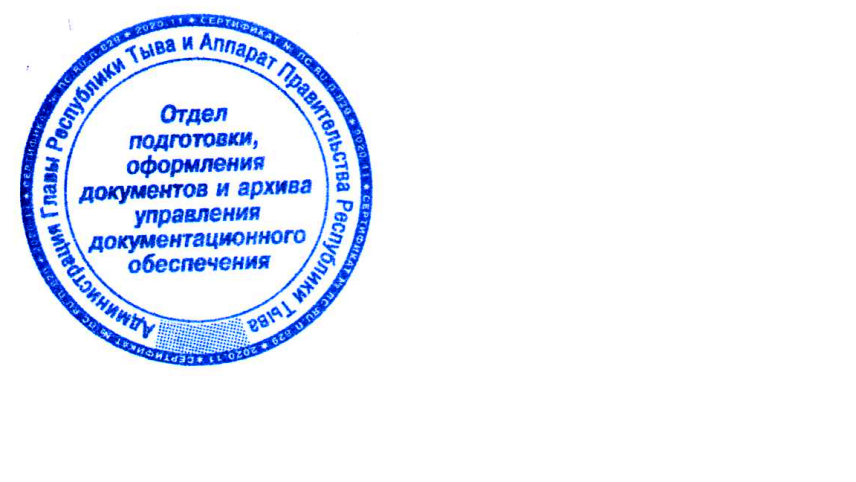 